ALLEGATOAL DOCUMENTO DEL CONSIGLIO DI CLASSEANNO SCOLASTICO 2022/23CLASSE QUINTA  - SEZIONE ...Indirizzo: …......................................................Al Presidente della Commissione degli Esami di Stato Oggetto: Relazione di presentazione dell’alunno con PEI (Legge 104/92 – OM 45/2023, Art. 24)RELAZIONE (compilare, in modo sintetico, solo le parti rilevanti e utili alla descrizione)Alunno X. Y. (Solo iniziali)PRESENTAZIONE DELLO STUDENTESituazione anagrafica Rapporti con la famigliaRapporti con i servizio sociali e con il servizio di NPICertificazione, aree di compromissione e livelli da autonomiaIntegrazione nel contesto scolasticoPercorso scolastico compiutoTipo di programmazione prevista e sua eventuale variazioneImpegno e partecipazioneOrganizzazione didattica e risorse utilizzateStrumenti e metodologieOsservazioni e problematiche emerseProgetti svolti, modalità ed esitiEsperienze di stages e PCTOModalità di verifica e criteri di valutazione applicatiPROPOSTA PER LE MODALITÀ DI FORMULAZIONE E SOMMINISTRAZIONE DELLE PROVE D’ESAME IN COERENZA AL PERCORSO SCOLASTICO SVOLTO I contenuti e le modalità delle prove d’esame, nel rispetto di quanto previsto dall’art. 20 del D.lgs 62/2017 e dall'art. 24 dell’Ordinanza Ministeriale 45/2023, dovranno essere coerenti al profilo e ai contenuti del PEI e alle modalità adottate per le verifiche e le simulazioni somministrate durante l’anno scolastico. Per la predisposizione e lo svolgimento delle prove d’esame, la commissione può avvalersi del supporto dei docenti che hanno seguito lo studente durante l’anno scolastico (art. 24, comma 4, OM 45/2023). (…)Per l’allievo in oggetto è stato adottato un percorso didattico differenziato con prove NON equipollenti / per obiettivi minimi con prove equipollenti (1) / comune a quello della classe, e, come disposto dalla L. 104 del 1992, dall’art. 20 del Dlgs n. 62 del 13 Aprile 2017 e dall'art. 24 dell’Ordinanza Ministeriale 45/2023, coerentemente con quanto previsto dal PEI dell’alunno e con quanto compiuto nel suo percorso didattico si prevedono le seguenti modalità di formulazione e somministrazione delle prove d’esame:PRIMA PROVA SCRITTASi prevede di somministrare all’allievo una prova NON equipollente, finalizzata al solo rilascio dell’attestazione di cui all’art. 20 comma 5 del D.lgs nr. 62/2017, con le seguenti modalità e caratteristiche: (...)(oppure)Si prevede di somministrare all’allievo una prova equipollente proposta dalla Commissione d’esame, ai sensi dell’art. 24, comma 1 dell’OM 45/2023, finalizzata al raggiungimento del Diploma, con le seguenti modalità e caratteristiche: (...)(oppure)Si prevede di somministrare all’allievo la medesima prova della classe, con le seguenti modalità: (...)Misure compensativeIn base all’art. 24 dell’OM 45/2023 ed in coerenza al PEI e al percorso didattico svolto, si prevede l’applicazione delle seguenti misure compensative:TempisticaIn base all’art. 24, comma 7 dell’OM 45/2023 ed in coerenza al PEI e al percorso didattico svolto, si prevede che la prova sia svolta nei seguenti tempi:Griglia di valutazioneIn base all’art. 24, comma 8 dell’OM 45/2023 ed in coerenza al PEI e al percorso didattico svolto, si prevede l’applicazione delle seguenti modificazioni alla griglia predisposta per la prima prova scritta, (che si allega): SECONDA PROVA SCRITTASi prevede di somministrare all’allievo una prova NON equipollente, finalizzata al solo rilascio dell’attestazione di cui all’art. 20 comma 5 del Dlgs n. 62/2017, con le seguenti modalità e caratteristiche: (...)(oppure)Si prevede di somministrare all’allievo una prova equipollente proposta dalla Commissione d’esame, ai sensi dell’art. 24, comma 1 dell’OM 45/2023, finalizzata al raggiungimento del Diploma, con le seguenti modalità e caratteristiche: (...)(oppure)Si prevede di somministrare all’allievo la medesima prova della classe, con le seguenti modalità: (...)Misure compensativeIn base all’art. 24 dell’OM 45/2023 ed in coerenza al PEI e al percorso didattico svolto, si prevede l’applicazione delle seguenti misure compensative:TempisticaIn base all’art. 24, comma 7 dell’OM 45/2023 ed in coerenza al PEI e al percorso didattico svolto, si prevede che la prova sia svolta nei seguenti tempi:Griglia di valutazioneIn base all’art. 24, comma 8 dell’OM 45/2023 ed in coerenza al PEI e al percorso didattico svolto, si prevede l’applicazione delle seguenti modificazioni alla griglia predisposta per la seconda prova scritta, (che si allega): COLLOQUIO Si prevede di sottoporre l’allievo ad una prova orale NON equipollente, finalizzata al solo rilascio dell’attestazione di cui all’art. 20 comma 5 del Dlgs n. 62/2017, con le seguenti modalità e caratteristiche: (...)(oppure)Si prevede di sottoporre l’allievo ad una prova orale equipollente, ai sensi dell’art. 24, comma 1 dell’OM 45/2023, finalizzata al raggiungimento del Diploma, con le seguenti modalità e caratteristiche: (...)(oppure)Si prevede di sottoporre l’allievo ad una prova orale con i medesimi criteri previsti per la classe, con le seguenti modalità: (...)Al candidato la commissione sottopone il materiale (attinente alle indicazioni nazionali per i Licei / alle linee guida per gli Istituti Tecnici / Professionali) predisposto in coerenza con il piano educativo individualizzato, da cui prende avvio il colloquio (...). L’alunno durante l’esposizione potrà consultare (…). L’alunno durante il colloquio potrà avere il supporto di (...). (...).Misure compensativeIn base all’art. 24 dell’OM 45/2023 ed in coerenza al PEI e al percorso didattico svolto, si prevede l’applicazione delle seguenti misure compensative:TempisticaIn base all’art. 24, comma 7 dell’OM 45/2023 ed in coerenza al PEI e al percorso didattico svolto, si prevede che la prova orale sia svolta nei seguenti tempi:Griglia di valutazioneIn base all’art. 24, comma 8 dell’OM 45/2023 ed in coerenza al PEI e al percorso didattico svolto, si prevede l’applicazione delle seguenti modificazioni alla griglia predisposta per il colloquio, (che si allega): CONSIDERAZIONI GENERALI SULLO SVOLGIMENTO DELLE PROVE D’ESAME(specificare ove necessario: adattamento del tema e del supporto (file, audio, Braille …), ausili, modalità di somministrazione, eventuale assistenza di personale specializzato ...)(Esempio)Il/La docente di sostegno, Prof. (...), che ha seguito lo studente nel corso dell'intero anno scolastico (...), avrà il compito di sostenere l’alunno aiutandolo a dominare la forte componente ansiosa, (...) a mantenere l’attenzione e a seguire un percorso ordinato e coerente per giungere all’espletamento delle prove, fornendogli chiarimenti ogni qualvolta si rendessero necessari. (...)ALLEGATI (esempi)Allegato 1: Copia del PEI (stralci);Allegato 2: Copia verifiche in corso d’anno e simulazioni di prove equipollenti / NON equipollenti d’esame con relative griglie di valutazione adattate;Allegato 3: griglia di valutazione della prima prova scritta;Allegato 4: griglia di valutazione della seconda prova scritta;Allegato 5: griglia di valutazione del colloquio;Data e luogoPer il Consiglio di ClasseIl Coordinatore Prof.  ___________________________________Il/la Docente di sostegno Prof.____________________________________(1) Nota esplicativa sull’equipollenza delle prove d’esame Le prove equipollenti possono consistere nell’utilizzo di mezzi tecnici o modalità diverse oppure nello svolgimento di contenuti culturali e/o professionali differenti. In ogni caso le prove equipollenti devono garantire la verifica del raggiungimento degli obiettivi didattici e dei livelli di apprendimento e della preparazione culturale e professionale idonea per il rilascio del diploma attestante il superamento dell'esame.Con il termine “prove equipollenti” si intende che:-  I  testi  della  prima  e  della  seconda  prova  scritta  sono  trasmessi  dal  Ministero  anche  tradotti  in linguaggio braille, ove vi siano candidati in situazione di forte disabilità visiva. - Le prove sono svolte in LIS con l’ausilio di un esperto per la comunicazione.- Le prove  inviate  dal  Ministero  sono  svolte   con  "mezzi  diversi":  ad   esempio  computer; per mezzo della dettatura del docente di sostegno, ecc. In questo caso occorre accertare come l’allievo potrà svolgere le prove e se tale svolgimento può disturbare i compagni (alcuni alunni che non sono in grado di scrivere i loro testi sono, in genere, abituati a dettare ad alta voce; alcuni strumenti per la scrittura braille sono rumorosi). Nel caso sia necessaria una postazione separata, la Commissione deve predisporre la vigilanza necessaria.-  Le prove inviate dal  Ministero sono svolte in  "modalità  diverse":  ad  esempio la  prova  è "tradotta" in quesiti con alcune possibili risposte chiuse, cioè in prove strutturate o in griglie. In questo caso è bene valutare attentamente la situazione, ad esempio può essere inopportuno che il Consiglio di classe proponga alla Commissione una prova equipollente che consista nello svolgimento di una parte del tema ministeriale. Inoltre si può sconsigliare di fare attendere il candidato  in  situazione  di  disabilità  mentre  la  Commissione decide e/o prepara la prova e/o le modalità di svolgimento.- Le prove sono proposte dalla Commissione di esame e hanno contenuti culturali e/o tecnici e/o professionali differenti  da  quelli delle prove ministeriali. La  prova  proposta  dalla  Commissione  deve  essere comunque tale da poter verificare la preparazione culturale e professionale del candidato. Essa deve inoltre essere omogenea con il percorso svolto dal candidato  e  deve  poter  essere  realizzata  dal  candidato  con  le stesse modalità,  tempi  e assistenza utilizzati nelle prove di verifica fatte durante l’anno scolastico. Il Consiglio di classe, qualora richieda questo tipo di prova, deve fornire nella relazione tutte le informazioni utili per la preparazione del testo e/o dei testi delle prove, fornendo a parte il testo delle prove realizzate durante  l’anno dal  candidato. La   Commissione   a   sua   volta   deve preventivamente preparare le prove d’esame diverse da quelle proposte dal  Ministero,  omogenee  al  programma  svolto  dal  candidato  seguendo  le  indicazioni  fornite  dal Consiglio  di  classe  circa  i  contenuti,  le  modalità,  l’assistenza  e  i  tempi.  È  consigliabile che questa preparazione sia  realizzata  dopo  aver  letto  la   relazione  del  Consiglio di classe, esaminato il percorso formativo, consultati i commissari interni o l’insegnante curricolare o il docente di sostegno e esaminati testi di prove eseguite durante l’anno.- Per quanto riguarda il colloquio, esso si può realizzare mediante prove scritte, test, o qualsiasi altra strumentazione o tecnologia o attraverso un operatore che medi tra il candidato e l’esaminatore. Ad esempio, un docente o assistente o operatore mediatore o esperto traduce il linguaggio verbale del docente in linguaggio gestuale comprensibile dall’alunno audioleso e - viceversa - il linguaggio gestuale dell’alunno in linguaggio verbale comprensibile al docente. 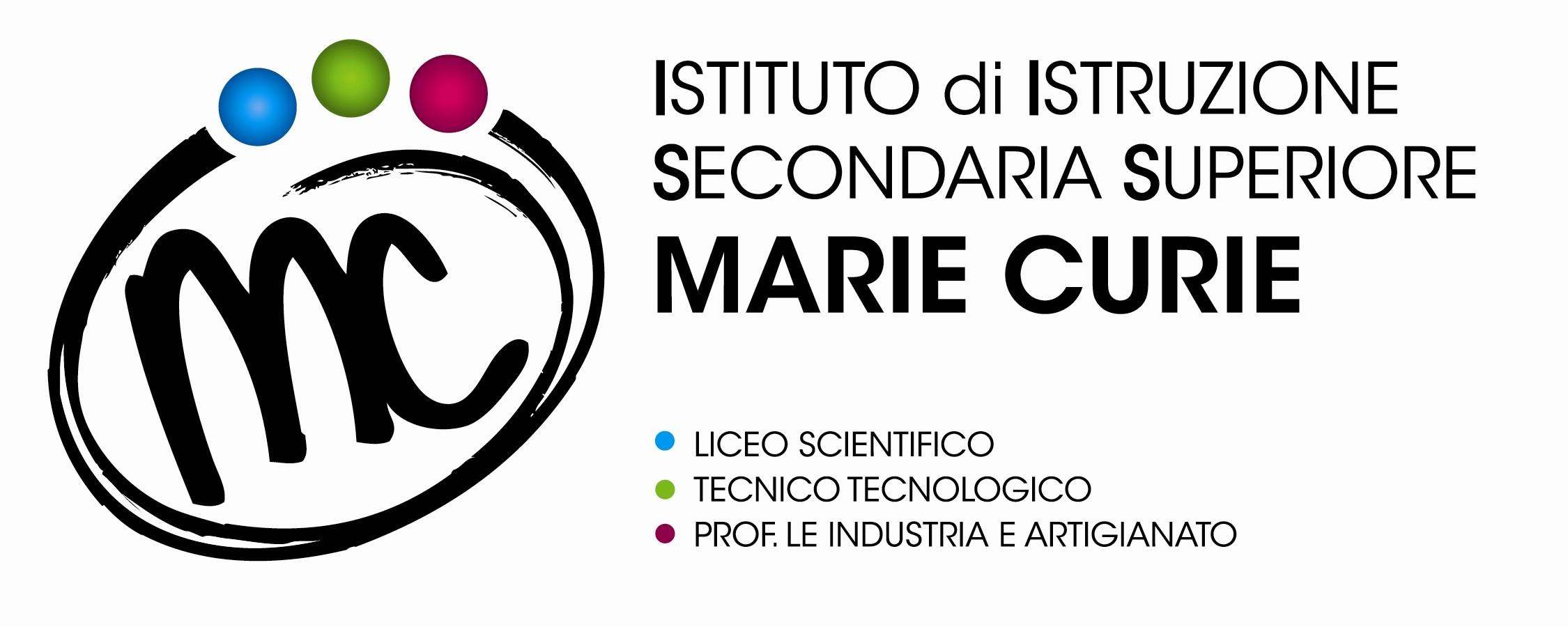 Savignano sul Rubicone (FC)Via Togliatti n.5 C.A.P. 47039Tel. 0541 944602C.F. 90038920402Mail: fois001002@istruzione.itP.E.C. fois001002@pec.istruzione.itWeb site: www.mcurie.edu.it